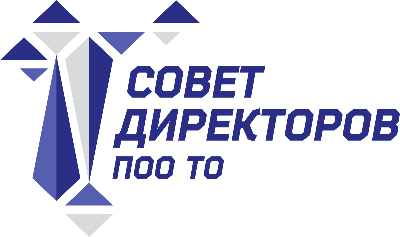 Заседание Совета директоров ПОО ТОДата и время проведения: 27 августа 2020 года, с 10.30 до 11.15 ч.Место проведения: 2 км. автодороги «Тюмень - Луговое» строение 1 (Садовый центр «Астра»).Повестка:Индивидуализация образовательного процесса.Галанина М.А., директор Государственного автономного профессионального образовательного учреждения Тюменской области «Тюменский техникум индустрии питания, коммерции и сервиса».Подготовка издания к 80-летию профессионально-технического образования.Агапов В.Н., директор Государственного автономного профессионального образовательного учреждения Тюменской области «Агротехнологический колледж».Разное: